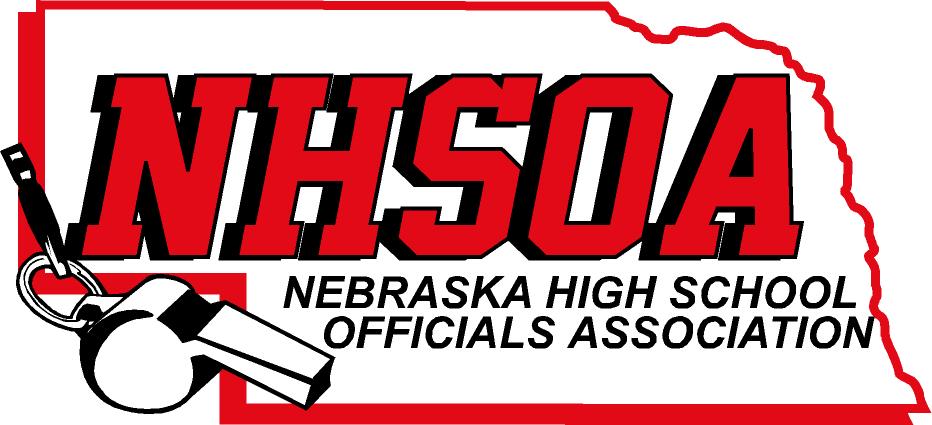             Board of Directors Meeting                                                        NSAA Office 500 Charleston Street                                                         Wednesday June 7th, 11:00 am Call meeting to orderTreasurer Report (Sue)Approval of April 26th meeting (Doug please email)Discuss Hudl Contract (only purchasing sports that utilize)Supervisor of Officials Report (Nate)       VI           Action Items                    A. Treasurer and Secretary for 2022-2023 fiscal year                    B. Hudl Administrator Payment for 2023-2024 (Dennis Podjenski)                    C. 2023-2024 Budget       VII.        Other Business (meeting dates)       VIII.      Adjournment